MEDIA INFO 30. srpna 2017LEXUS VE FRANKFURTU UKÁŽE NOVÝ STYL TISKOVÉ KONFERENCE VE VIRTUÁLNÍ REALITĚSTŘEDA, 30. SRPNA 2017 – Lexus v souladu se svým průkopnickým přístupem plánuje zcela změnit formát tradičních tiskových konferencí, což předvede již na letošním Frankfurtském autosalonu (IAA). V rámci dnů pro novináře nebude pro tiskovou konferenci Lexus vyhrazen žádný pevný čas. Zástupci médií se mohou namísto toho kdykoli zastavit na stánku Lexus, nasadit si brýle Microsoft HoloLens pro rozšířenou realitu a absolvovat komentovanou „cestu s průvodcem“ po celém stánku, včetně prezentace produktových specialistů značky Lexus a komentáře Alaina Uyttenhovena, ředitele společnosti Lexus Europe.  Nový průlomový přístup je další ukázkou toho, jak Lexus uplatňuje zásady Omotenashi – tradice japonské pohostinnosti - s cílem nabídnout nejvyšší standardy služeb. Pochopení a předvídání potřeb novinářů a vysílacích společností inspirovalo v tomto případě flexibilní způsob sdílení novinek, který staví na nápaditém a praktickém využití technologie rozšířené reality.  Lexus jakožto průkopník nové koncepce „tiskové konference na vyžádání“ věří, že takto dokáže účinně, zajímavě a v co nejkratším čase sdělit médiím všechny klíčové informace. JAK NOVÝ KONCEPT FUNGUJEAkreditovaní novináři se mohou kdykoli během dnů pro média zastavit na stánku Lexus. Poté, co se novinář představí na recepci stánku, obdrží brýle Microsoft HoloLens pro rozšířenou realitu.Virtuální hostitel novináře následně provede stánkem s vystavenými modely a možností podívat se nebo si vyslechnout virtuální mluvčí, společně s informační grafikou, 3D animacemi a video obsahem. Vizuální dojem je podobný jako v případě head-up displeje ve vozidle, kde se informace promítají na čelní sklo v zorném poli řidiče. Samotný obsah, včetně projevu ředitele Lexus Europe Alaina Uyttenhovena a produktových specialistů Lexus, je pro všechny uživatele stejný. Jedná se např. o uvítání členy komunikačního týmu, informace o nových modelech NX a CT, nejnovější obchodní výsledky automobilky Lexus nebo výhled značky do budoucnosti. Celková délka prezentace je pouhých 10 minut.Stánek A20 značky Lexus bude umístěn v hale č. 8.0. Tisková konference se bude pořádat kdykoli na vyžádání v průběhu dnů určených pro novináře (12. a 13. září).Více informací:Jitka Kořánová PR Manager Toyota Central Europe – Czech s.r.o.Bavorská 2662/1155 00  Praha 5Czech RepublicPhone: +420 222 992 209Mobile: +420 731 626 250jitka.koranova@toyota-ce.com 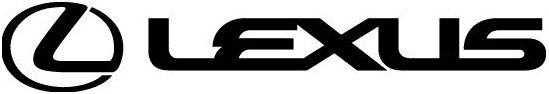 